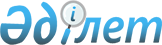 О Казахском государственном информационном агентстве (КазТАГ)УКАЗ ПРЕЗИДЕНТА РЕСПУБЛИКИ КАЗАХСТАН от 10 сентября 1997 г. N 3629

      В целях дальнейшего расширения гласности в деятельности государственных органов Республики Казахстан, более оперативного и объективного обнародования принимаемых ими решений, доступности этих решений для средств массовой информации Республики, а также для аккредитованных в Казахстане представителей иностранных средств массовой информации постановляю: 



      1. Упразднить Казахское государственное информационное агентство (КазТАГ). 



      2. Правительству Республики Казахстан: 

      1) в месячный срок принять решение о создании республиканского казенного предприятия "Казахское информационное агентство (КИА)" (в дальнейшем - казенное предприятие) и определить в качестве его уполномоченного органа Национальное агентство по делам печати и массовой информации Республики Казахстан; 



      2) обеспечить передачу создаваемому казенному предприятию необходимого для осуществления его деятельности имущества, в том числе зданий, для размещения головного офиса в городе Акмоле и представительства в городе Алматы; 



      3) в месячный срок в установленном порядке обеспечить государственную регистрацию казенного предприятия. 



      3. Национальному агентству по делам печати и массовой информации Республики Казахстан в месячный срок обеспечить разработку и утвердить устав казенного предприятия, предусмотрев в нем следующие его основные функции: 



      1) бесплатное распространение в казахстанских средствах массовой информации законов Республики Казахстан, актов Президента, Парламента и Правительства Республики Казахстан, других нормативных правовых актов и всей официальной информации о деятельности государственных органов; 



      2) обеспечение опубликования в средствах массовой информации комментариев Парламента, Правительства и других государственных органов Республики Казахстан; 



      3) выступление в средствах массовой информации по поручению уполномоченных государственных органов с заявлениями по вопросам внутренней и внешней политики, разъяснениями и уточнениями; 



      4) информационная поддержка в иностранных средствах массовой информации деятельности государственных органов Республики Казахстан; 



      5) сбор материалов иностранных средств массовой информации и их распространение в казахстанских средствах массовой информации; 



      6) подготовка собственных разножанровых и конкурентоспособных материалов о всех сторонах жизни Республики, их распространение в казахстанских и иностранных средствах массовой информации; 



      7) сбор, накопление и распространение официальной и иной фотоинформации. 



      4. Признать утратившим силу постановление Президента Казахской ССР от 22 июля 1991 года N 382 "О преобразовании Информационного агентства при Совете Министров Казахской ССР (КазТАГ)". 

      5. Настоящий Указ вступает в силу со дня подписания.       Президент 

      Республики Казахстан

 
					© 2012. РГП на ПХВ «Институт законодательства и правовой информации Республики Казахстан» Министерства юстиции Республики Казахстан
				